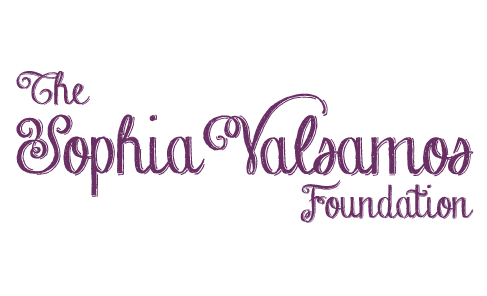 Junior Board GuidelinesPURPOSE:  The purpose of The Sophia Valsamos Foundation (TSVF) Junior Board is to gain youth input and perspective on their peer’s challenges.  The Junior Board will identify, develop and provide input to programming to be delivered and/or sponsored by the foundation.  Additionally, the Junior Board will assist in fundraising activity to support the foundation in its mission.  The Junior Board will be comprised of 8 youth/teens.GOALS:Grow TSVF’s youth outreach and community engagementPromote healthy communication between peersProvide for an opportunity for youth and teen participation in the foundation through specific projects, as well as by providing input to the Board of DirectorsOBJECTIVES:Junior Board Ambassadors will engage other youth and teens in their schools and community with three (3) events in support of programming and/or fundraising efforts for TSVFComplete a minimum of 20 hours of service each school year (September through August) in support of TSVFDevelop strong and healthy partnerships with fellow youth, teens and adultsDevelop effective communication and leadership qualitiesRESPONSIBILITIES AND EXPECTATIONS:Youth who are enrolled in 7th through 12th grades can submit an application for considerationCommit to attend a minimum of four (4) of the (6) yearly Junior Board meetingsFor each meeting, the youth will identify a meeting lead to run the meeting and a note taker who will be responsible to produce meeting minutes.  Members can take turns at various meetings for each of these roles.  At some point in the future, a President and Vice President can be named.  Meetings will be overseen by one TSVF Organization adult memberThe Junior Board will meet with the TSVF Organization two (2) to four (4) times per yearCreate and facilitate three (3) school or community events, as approved by the TSVF organizationMandatory attendance at the annual dinner, providing some volunteer time during the eventResponsible for completing 20 hours of volunteer work, including the events mentioned aboveAmbassadors will demonstrate independent leadership among their peers, versus a “going with the crowd” mindset.Ambassadors will conduct themselves in an admirable manner in their school, community and in their use of social media so that they clearly reflect the vision for the foundation.Junior Board Ambassadors can be removed at any time by a TSVF Org member if they are not meeting minimum requirements or conducting themselves in a manner suitable with the foundations expectations.Junior Board Ambassador Application* Please complete the form and submit to info@tsvf.org by August 1, 2018.Last NameFirst NameFirst NameDate of BirthAgeAgeSchool NameGradeGradeStreet AddressTown, ZipTown, ZipPhoneEmail AddressEmail AddressExplain your interest in getting involved with The Sophia Valsamos Foundation.Explain your interest in getting involved with The Sophia Valsamos Foundation.Explain your interest in getting involved with The Sophia Valsamos Foundation.Explain your interest in getting involved with The Sophia Valsamos Foundation.Explain your interest in getting involved with The Sophia Valsamos Foundation.Explain your interest in getting involved with The Sophia Valsamos Foundation.Explain your interest in getting involved with The Sophia Valsamos Foundation.What would you like to see the foundation accomplish?   What would you like to see the foundation accomplish?   What would you like to see the foundation accomplish?   What would you like to see the foundation accomplish?   What would you like to see the foundation accomplish?   What would you like to see the foundation accomplish?   What would you like to see the foundation accomplish?   In what capacity to you see yourself participating?In what capacity to you see yourself participating?In what capacity to you see yourself participating?In what capacity to you see yourself participating?In what capacity to you see yourself participating?In what capacity to you see yourself participating?In what capacity to you see yourself participating?What do you consider your strengths?What do you consider your strengths?What do you consider your strengths?What do you consider your strengths?What do you consider your strengths?What do you consider your strengths?What do you consider your strengths?What activities do you participate in regularly?What activities do you participate in regularly?What activities do you participate in regularly?What activities do you participate in regularly?What activities do you participate in regularly?What activities do you participate in regularly?What activities do you participate in regularly?What is your availability?What is your availability?What is your availability?What is your availability?What is your availability?What is your availability?What is your availability?Youth SignatureYouth SignatureDateDateParent NameParent NameParent PhoneParent PhoneParent SignatureParent SignatureDateDate